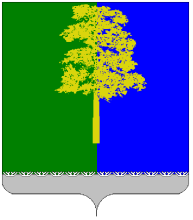 ХАНТЫ-МАНСИЙСКИЙ АВТОНОМНЫЙ ОКРУГ – ЮГРАКООРДИНАЦИОННЫЙ СОВЕТ ПРЕДСТАВИТЕЛЬНЫХ ОРГАНОВ МЕСТНОГО САМОУПРАВЛЕНИЯ КОНДИНСКОГО РАЙОНА РЕШЕНИЕшестого заседания Координационного совета представительных органов местного самоуправления Кондинского района 	Рассмотрев утверждённую повестку дня шестого заседания Координационного совета представительных органов местного самоуправления Кондинского района (далее – Координационный совет), заслушав и обсудив доклады по основным вопросам, Координационный совет решил:1. Информацию «О реализации Программы капитального ремонта общего имущества в многоквартирных домах, расположенных на территории Ханты-Мансийского автономного округа - Югры, в Кондинском районе                в разрезе поселений. Проблемы в реализации. Пробелы в законодательстве (дома блокировочной застройки, в которых имеется 2 и более квартиры)» принять к сведению.1) Рассмотреть настоящую информацию в марте 2015 года                              на очередных заседаниях: постоянной комиссии Думы Кондинского района пятого созыва по вопросам промышленности, сельского хозяйства, связи, строительства, жилищно-коммунального хозяйства, бытового обслуживания, природных ресурсов и торговли; Совета глав муниципальных образований Кондинского района.2) Рекомендовать администрации Кондинского района систематически информировать население Кондинского района через средства массовой информации о ходе реализации данной программы на территории Кондинского района.2. Информацию «Об изменениях налога на имущество физических лиц                     с 1 января 2015 года» принять к сведению.1) Настоящую информацию заслушать на очередных заседаниях Советов депутатов городских и сельских поселений Кондинского района. 2) Рекомендовать администрации Кондинского района оказывать необходимую информационно-методическую помощь органам местного самоуправления поселений Кондинского района в информировании граждан. 3. Информацию «Об институте помощника депутата представительного органа местного самоуправления на общественных началах» принять                      к сведению.4. Информацию депутата Думы Кондинского района, члена окружного Молодёжного парламента при Думе Ханты-Мансийского автономного округа – Югры, члена Палаты молодых законодателей при Совете Федерации Российской Федерации А.О. Густова «О работе в 2014 году» принять                            к сведению.Советам депутатов городских и сельских поселений Кондинского района организовать взаимодействие с Молодежными советами поселений, созданными при главах муниципальных образований поселений Кондинского района. 5. Информацию «О работе Координационного совета представительных органов местного самоуправления Ханты-Мансийского автономного округа – Югры и Думы Ханты-Мансийского автономного округа – Югры пятого созыва в 2014 году» принять к сведению.6. Информацию «О взаимодействии Думы Кондинского района                        и Советов депутатов поселений» принять к сведению.1) Председателям Советов депутатов городских и сельских поселений Кондинского района направлять свои предложения по интересующим вопросам для включения их в План работы Координационного совета                         и рассмотрения их на заседаниях Координационного совета. 2) Заслушать информацию об организации перевозки пассажиров  воздушным транспортом в Кондинском районе в марте 2015 года                             на очередном заседании постоянной комиссии Думы Кондинского района пятого созыва по вопросам промышленности, сельского хозяйства, связи, строительства, жилищно-коммунального хозяйства, бытового обслуживания, природных ресурсов и торговли.7. Информацию «Об изменениях в законодательстве в сфере местного самоуправления» принять к сведению.8. Настоящее решение направить в органы местного самоуправления Кондинского района. Глава Кондинского района, председатель Координационного совета     	                             А.Н. Поздеевпгт. Междуреченский18 февраля 2015 года№ 13